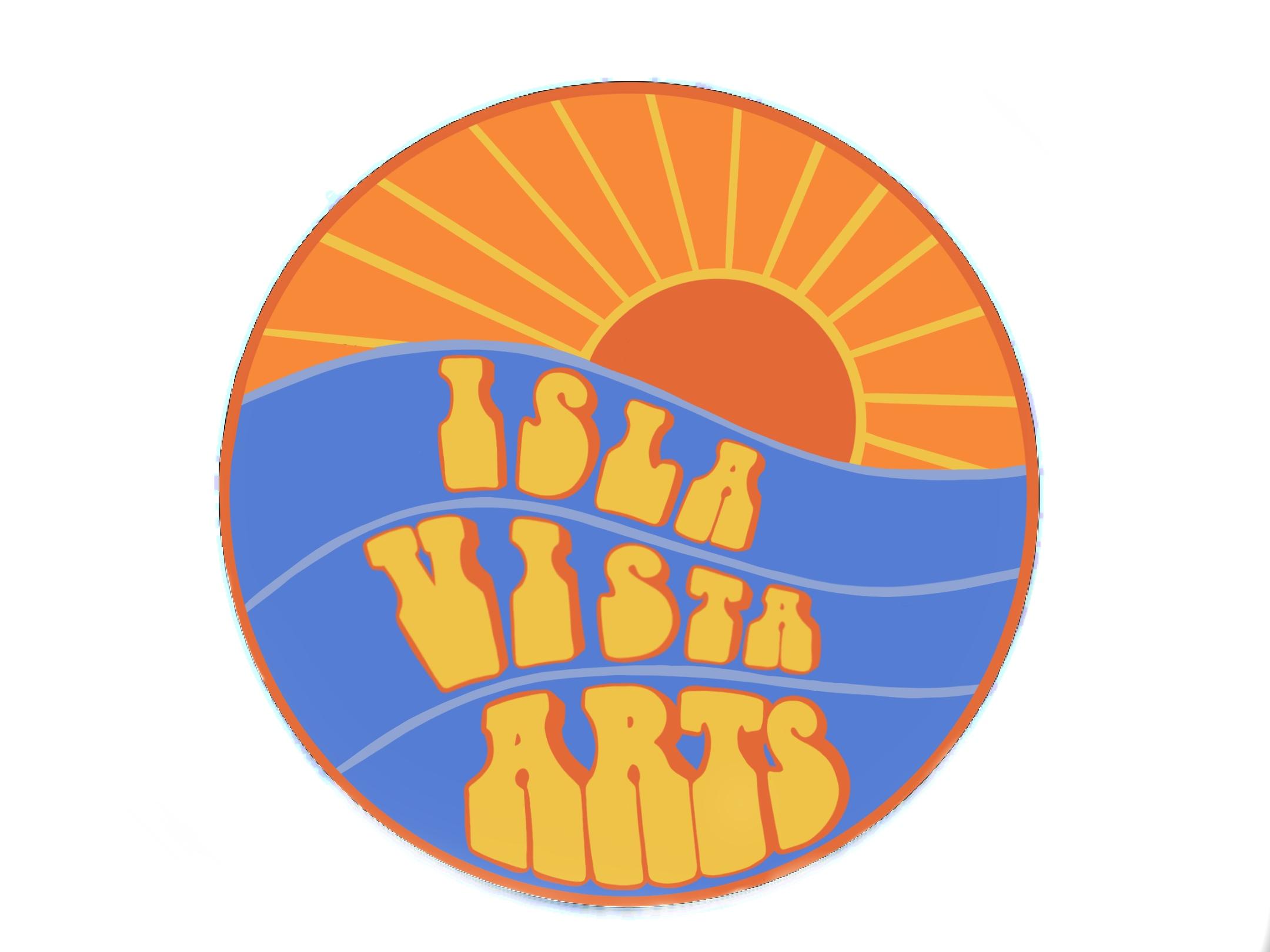 ISLA VISTA ARTS MINUTESAssociated Students Date: 04/13/21Location: ZoomMinutes/Actions recorded by: Kaytlin Troxler, SecretaryCALL TO ORDER: 7:02 pm by Tyler Ferguson, Chairman A. MEETING BUSINESSRoll Call Acceptance of Excused Absences Visala Tallavarjula for the entire meetingSoha Sadeghinejad after 7:30 pmMOTION/SECOND: Tran/AlvarezMotion Language: Motion to bundle and approve all excused absences.ACTION: Vote: 10-0-0  CONSENTVote Taken: 7:05 pm Acceptance of Proxies B. PUBLIC FORUMLucas Jackson: Lucas Vance told me to come. I am with the AS Program Board. I am basically here to listen in on the events you were planning on having. Lucas was telling me about some artist talks. We have worked with musical artists and speakers in the past, and I am here to see what kind of help you guys are needing; funding, booking, stuff like that so I can report back to the Program Board. Natalie Juo: I am here on behalf of the Office of the Attorney General. We are hoping to come to more of these committee meetings as part of outreach so you know we exist. If you have any questions about legal code, you can come to the office of the Attorney General with any questions. Anna Monzon-Torrez: Hi everyone my name is Anna. I was sent here by Anna Jensen. I am new to this whole thing so I am not sure what to do. I am a third year double majoring in Art and History of Arts and Architecture. I have been involved in WORD for three years now. I made the IV Arts logo. For this position, what does it entail?Advisor Jensen: You represent the goings on of Magic Lantern to this board and then you check-in with DJ Palladino, who is the advisor for Magic Lantern. You see what is going on with Magic Lantern and if there is anything that needs to be advertised with the Social Media Coordinator, Visala Tallavarjula. You would just give her the facts. She might enjoy your help in making something because of your background in art and design. Other than that, other duties are attending the meetings, being engaged, etc. EXTERNAL REPORTS  C1.  Advisor ReportsAdvisor Jensen: I wanted to update you. A few weeks ago I pulled up the account. That didn't account for spring and summer funds. About 1600 in flex card spending that. Pledged food payment in the amount of 2600. Staff payment. 5200 in honoraria. I didn't know if you all have honoraria for the summer. Chairman Ferguson: Summer is not usually required, that was just because of COVID-19. Summer honoraria may be a thing depending on the COVID-19 situation. Advisor Jensen: That does leave a bit of money. I am going to put in a request for staff salaries from April to september. That would leave us in the hole $31,000. You would only allocate what you can obviously. I will send you a more formal document later. I know Visala popped up the first circulating ad for Nuestra Voz this Summer. We are recruiting undergraduates to work at the teen center. This one is Señora Tortuga. Their families don't know English too well. I went to search out another partnership with IV Youth Project to do a film program parallel to the Nuestra Voz project. In this case we would collect a film and make films with the student in the youth projects in a nearby school. It looks like that might happen but they are having to catch their kids up with Summer learning. They are going to push them to do traditional Summer school. I don't know what that program would be called or if you guys could chime in.Advisor Ehrman: I would just like to hear more about what we are asking from the program board as far as partnership with them. Coordinator Vance: I was hoping to figure that out today. Last time we had a rough draft about what we wanted to do. I definitely want to hear from Lucas Jackson about what the AS program board can do for us. Lucas Jackson: Usually the main focus is that we put on events like concerts and cultural events with lectures. Usually we work with musical artists and stuff like that. If you guys are looking to us for booking help or funding as well. YOu would have to go to other organizations first.  If it is booking help I would have to see what is available. Spring is a busy quarter for us as a board, so we would have to look at our coordinators to see what was up C2. Executive Officer Reports Chairman Ferguson: We are going to be more strict, and we are going to hold you accountable. If some of our members are not attending or participating in meetings, we are going to have to doc some honoraria. . Vice Chair Sadeghinejad: As you guys know you are only allowed two excused absences per quarter. If you go over that, that becomes a problem. We want our board to work together and get stuff done. If you are going to miss a meeting, let me or Tyler know at least a day in advance. C3. Member ReportsOutreach Coordinator Vance: I have been in contact with Lucas Jackson. I am glad he is able to join us today. Other than that I don't have too much to report. I am looking forward to talking more about potential artist talks we will have this quarter. Representative Basmaci: I just wanted to give an update. I have been situating myself into my new position. I spoke to Misha Farrahi, and I will speak to Anna. We had to reschedule due to some conflicts. I am learning about my responsibilities. I have some goals I have been trying to accomplish. My main goal for this quarter is to establish a social media presence from local artists. Representative Lennon: I designed the social media post for Nuestra Voz. Coordinator Tallavarjula posted it today on the social media pages. I'm sure combined we have a bigger reach. I have brainstormed possible video ideas to put on social media. If anyone has anything they would like to see, let me know. I will be back next week with a more flushed-out plan. Senator Mitchell:  After we finish the legal code change, I will be emailing it to Tianna because she asked me to send it as soon as it is passed. Advisor Jensen: I requested that I have several days to read and respond to any changes made to the legal code before you vote on it and submit it. Senator Mitchell: I promised Tianna that we would have the legal code change by the meeting tomorrow so she could put it on the agenda for tomorrow’s meeting. Senator Tran: Thanks to everyone for coming to my event. ACCEPTANCE of AGENDA MOTION/SECOND: Alvarez/SadeghinejadMotion Language: Motion to accept the agenda.ACTION: Vote: 11-0-0  CONSENTVote Taken: 7:26 pm CONSENT ITEMSApproval of Minutes from: 04/06/21MOTION/SECOND: Alvarez/SadeghinejadMotion Language: Motion to approve the Isla Vista Arts minutes from 04/06/21.ACTION: Vote: 11-0-0  CONSENTVote Taken: 7:26 pm ACTION ITEMS  F-1. Old Business:  Undergraduate Representative At-Large ElectionMOTION/SECOND: Sadeghinejad/AlvarezMotion Language: Motion to table the Undergraduate Representative At-Large election until next meeting.ACTION: Vote: 11-0-0  CONSENTVote Taken: 7:28  pm Collaborative Isla Vista Arts Board EventsCoordinator Vance: We are reaching out to Lucas Jackson for help getting in contact with artists. We are a small board and you guys have been collaborating with many musical artists. We need help-- not necessarily with funding, but scheduling and stuff. Lucas Jackson: That helps me. I can talk to the AS Program Board booking people. Do you know when you would want that event to be?Coordinator Vance: The event needs to be sometime this quarter. We have limited time because we are already in week three of Spring quarter. Just to clarify-- Anna do we need help with funding?Advisor Jensen: No. Coordinator Vance: We need to figure out for this meeting a list of artists we would want to come, as well as a date. That is where we stand right now. Advisor Ehrman: What is your artist Budget? If Lucas Jackson leaves with a list of artists, he needs an asking price and availability. If your budget is $10,000 we are not going to ask Beyonce or a big artist like that. Mina: Lucas Vance, do you have a scope of artists so that we know what sorts of artists we want to put on our lists?	Coordinator Vance: Ideally we want BIPOC artists, local artists, or artists that went 		to UCSB. 	Senator Mitchell: Jordan D. Mitchell. He is a composer and a rapper that was a 		fourth-year when I was a first-year. I can reach out to him if he wants to come back 	and do an event. 	Lucas Jackson: I know the Program Board has worked with him before. He opened 		for SABA, so we have worked with him in the past. 	Coordinator Vance: If we couple have a small list I could send out. What is our artist 		budget?	Advisor Jensen: I would think that since DJ Palladino talked about it. He might want 		to loop it into his production line. He is not here though. I would figure out how 		much stuff might cost. Budgets are hard because you want to work within a budget that 	is more-realistic. If you are working remotely that is obviously cheaper. If you are 		working with artists that are local, it would be an honoraria and you may be talking 		$1200.	Advisor Ehrman: Start with a list. Think outside of the box. For example, musicians 		that paint or something with overlap. 	Coordinator Vance: Swiss Beatz. Other than being a good producer, he is a large 		collector of African American art. He is in a relationship with an African American 		female artist. He had interesting things to say about black art. That could get a decent 		amount of people to come. 	Coordinator Vance: I have another artist, a Delaware-based Afro-Surrealist. He does  		alot of things that reflect on African American identity. He has some interesting stuff 		that would be interesting to talk about. 	Lennon: I have a logistical question: If we are to have a panel of local artists and our 		budget could be minimal. Does anyone know how much we would need to budget for 		a bigger artist like the ones mentioned?	Lucas Jackson: I have heard of Swiss Beatz, but I don't know what he would cost 		compared to other artists the program board has put on. MOTION/SECOND: Lennon/AlvarezMotion Language: Motion to require everyone to submit one or more artist names by next meetingACTION: Vote: 10-0-0  CONSENTVote Taken: 7:45 pm Cancelling Representative Shen’s Isla Vista Arts EventMOTION/SECOND: Troxler/AlvarezMotion Language: Motion to cancel Representative Shen’s Isla Vista Arts event. .ACTION: Vote: 10-0-0  CONSENTVote Taken: 7:46 pm F-2 New Business:Resignation of Kathleen Shen as Magic Lantern Films RepresentativeMOTION/SECOND: Troxler/VanceMotion Language: Motion to accept the resignation of Kathleen Shen as Magic Lantern Films Representative.ACTION: Vote: 10-0-0  CONSENTVote Taken: 7:47 pm Magic Lantern Films Representative ElectionMOTION/SECOND: Troxler/VanceMotion Language: Motion to approve Anna Monzon-Torrez as the Magic Lantern Films Representative designate.ACTION: Vote: 10-0-0  CONSENT/FAILEDVote Taken: 7:48 pm Legal Code BillMOTION/SECOND: Mitchell/LennonMotion Language: Motion to go into a 20-min working group to work on the legal code bill.ACTION: Vote: 10-0-0  CONSENTVote Taken: 7:50 pm Senator Mitchell: I noticed there is no official listing for the Nuestra Voz Representative position. That also requires three senators.Chairman Ferguson: We cut that position. Senator Mitchell: What is it being consolidated with?Chairman Ferguson: IV Live. We were taking into account the international senators that were being added. We only need two. Senator Mitchell: Because we are getting rid of Nuestra Voz, that subtracts $600 from our budget. Chairman Ferguson: We will move funds from honoraria to special projects next year. <https://docs.google.com/document/d/1VACpIB_H68aEqS-WE4hmuiN0JL_lq9Bc8bY1Zm1lCns/edit?usp=sharing>Chairman Ferguson: I know Anna and I talked about individual events. Advisor Jensen: I think we have enough events. I think it would be better to consolidate with collaborative events and focus your energy on that. That is my recommendation.Coordinator Vance: I think smaller events in the video format where people can work together and participate would be better. Instead of scrambling to get the event in for the year. Chairman Ferguson: Anna, what do you think about hosting one collaborative board event per quarter?Advisor Jensen: I think that is a good idea. That is a good thought. I was thinking about a complex event. “Art in the Park” is an example of a complex event which involves vendors and taxes. I think you should have the language that allows you to hold the event. Don't limit yourself, but don't tie yourself to more than one event in case you get too complex with those events. MOTION/SECOND: Mitchell/AlvarezMotion Language: Motion to add 15 minutes to the working group.ACTION: Vote: 9-0-0  CONSENTVote Taken: 8:11 pm Chairman Ferguson: Once per year sounds good. That way we can hold more if we want to. I like the idea of holding monthly meetings with the Chair and the advisors. As for the duties of the Vice President, I think we could strike out the part where the Vice Chair comes and gives a report at the Senate meetings. Soha is the only Vice Chair that comes to the event; none of the other BCUs do that. Since we cut the Secretary position, we wanted to add the duties of the Secretary onto the duties of the Vice President. Treasurer was cut. Outreach Coordinator was cut. The BOX Representative and Nuestra Voz were cut. MOTION/SECOND: Mitchell/AlvarezMotion Language: Motion to exit the working group.ACTION: Vote: 9-0-0  CONSENTVote Taken: 8:26 pm MOTION/SECOND: Mitchell/AlvarezMotion Language: Motion to approve the legal code change bill.ACTION: Vote: 9-0-0  CONSENTVote Taken: 8:27 pm Meal ReimbursementsMOTION/SECOND:Troxler/AlvarezMotion Language: Motion approve the reimbursement of up to $100 for foods and non-alcoholic beverages purchased at restaurants during the Spring 2021 quarter for Representative Emily Lennon with the stipulation that all meals and drinks must be purchased within the four hours preceding a call-to-order of an official Isla Vista Arts board meeting to be reimbursed.ACTION: Vote: 8-0-1  CONSENTVote Taken: 8:30 pm MOTION/SECOND: Troxler/AlvarezMotion Language: Motion approve the reimbursement of up to $100 for foods and non-alcoholic beverages purchased at restaurants during the Spring 2021 quarter for Representative Mina Basmaci with the stipulation that all meals and drinks must be purchased within the four hours preceding a call-to-order of an official Isla Vista Arts board meeting to be reimbursed. ACTION: Vote: 8-0-1  CONSENTVote Taken: 8:32 pm MOTION/SECOND: Troxler/TranMotion Language: Motion approve the reimbursement of up to $100 for foods and non-alcoholic beverages purchased at restaurants during the Spring 2021 quarter for Representative-Designate Anna Monzon-Torrez with the stipulation that all meals and drinks must be purchased within the four hours preceding a call-to-order of an official Isla Vista Arts board meeting to be reimbursed. ACTION: Vote: 9-0-0 CONSENTVote Taken: 8:34 pm DISCUSSION ITEMS REMARKSMOTION/SECOND: Tran/AlvarezMotion Language: Motion skip Remarks. ACTION: Vote: 9-0-0 CONSENTVote Taken: 8:35 pm ADJOURNMENTMOTION/SECOND: Mitchell/TroxlerMotion Language: Motion to adjourn.ACTION: Vote: 9-0-0  CONSENTVote Taken: 8:35 pm Name Note:absent (excused/not excused)arrived late (time)departed early (time)proxy (full name)Natalie Alvarez (WORD Magazine Representative)PresentMina Basmaci (The BOX Representative)PresentEthan Engler (I.V. Live Representative)PresentTyler Ferguson (Chairman)PresentEmily Lennon (Nuestra Voz Representative)PresentAdam Majcher (Treasurer)Absent (Unexcused)Daniel Mitchell (Senator)PresentSoha Sadeghinejad (Vice Chair)Early Departure (Excused)Kathleen Shen (Magic Lantern Films Representative)Absent (Unexcused)Visala Tallavarjula (Social Media Coordinator)Absent (Excused)Eileen Tran (Senator)PresentKatherine To (Undergraduate Student Representative At-Large)PresentKaytlin Troxler (Secretary)PresentLucas Vance (Outreach Coordinator)PresentVacancy (Undergraduate Student Representative At-Large)Vacancy